توصيف مقرر  (   مناهج البحث  )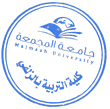 الكليةالتربية في الزلفيالتربية في الزلفيالتربية في الزلفيالقسم الأكاديمياللغة العربيةاللغة العربيةاللغة العربيةاسم المقررمناهج البحثرمز المقررARB186المستوىالثانيعدد الساعات المعتمدة للمقرر2هدف المقرر1	أن يعرف أسس وضوابط كتابة البحث العلمي.2	أن يحدد المناهج المختلفة للبحث في الدراسات اللغوية والنحوية والأدبية والبلاغية.3	أن يطبق ما اكتسبه من معارف في مجالات البحث وتحقيق المخطوطات.4	أن يربط بين حركات التجديد والتطور وأصالة التراث وقيمته.1	أن يعرف أسس وضوابط كتابة البحث العلمي.2	أن يحدد المناهج المختلفة للبحث في الدراسات اللغوية والنحوية والأدبية والبلاغية.3	أن يطبق ما اكتسبه من معارف في مجالات البحث وتحقيق المخطوطات.4	أن يربط بين حركات التجديد والتطور وأصالة التراث وقيمته.1	أن يعرف أسس وضوابط كتابة البحث العلمي.2	أن يحدد المناهج المختلفة للبحث في الدراسات اللغوية والنحوية والأدبية والبلاغية.3	أن يطبق ما اكتسبه من معارف في مجالات البحث وتحقيق المخطوطات.4	أن يربط بين حركات التجديد والتطور وأصالة التراث وقيمته.موضوعات المقررالتعريف بالمقرر، وبيان أهمية البحث العلمي ومفهومه، خصائص البحث العلمي: الموضوعية، المنهجية. الباحث (صفاته وشروطه): توفر الاستعدادات الفطرية والنفسية، الكفاءة العلمية، التطلع إلى الاكتشاف والإبداع، المرونة الفكرية، القدرة على تنظيم المعلومات، الأمانة العلمية، الصبر على المشكلات والمتاعب، الاستقلالية، الإفادة من أهل الخبرة، الإخلاص للبحث.صفات موضوع البحث: الجدة، الأصالة، التحديد، التناسب مع التخصص.أنواع البحوث الجامعية: الوصفي-التاريخي-التطبيقي. من مناهج البحث المنهجي في التراث.مراحل كتابة البحث: أولا:(مبادئ في البحث العلمي): اختيار الموضوع-عنوان البحث وخصائصه-خطة البحث عناصر الخطة-تبويب البحث -منهج البحث-الدراسات السابقة-التعريف بالمصطلحات.خطوات البحث: تحديد المشكلة-صياغة الفرضيات-الاستنباطات المعقولة-جمع البيانات وتحليلها-تأييد الفرضيات أو رفضها. مصادر البحث: المصادر الأساسية والثانوية، وسائل التعرف على المصادر، القائمة الأولية للمصادر، بطاقة التعريف بالمصادر.ثانيا: الإعداد: تدوين المعلومات، طريقة نقل المعلومات من المصادر، تنظيم البطاقات، اختبار المادة العلمية، اقتباس النصوص، الهوامش وأهميتها ووظيفتها، توثيق المعلومات، العلامات الإملائية. ثالثا: لكتابة: كتابة المسودة، المقدمة، الخاتمة، مراجعة البحث، تنظيم قائمة المصادر. رابعا: البحث في شكله الأخير، تعليمات الطبع.مناهج البحث ومحاوره في الدراسات النحوية. مناهج البحث ومحاوره في الدرس البلاغي.مناهج البحث الأدبي في العصر الحديث: المنهج التاريخي، المنهج النفسي.المنهج الفني، المنهج التكاملي.مناهج البحث اللغوي: المنهج الوصفي، المنهج المعياري.مناهج البحث اللغوي: المنهج التاريخي، المنهج التحويلي.تحقيق المخطوطات: أهمية التحقيق، صفات المحقق: التمكن العلمي في التخصص، البعد عن الأهواء الشخصية، الصبر، الأمانة في أداء النص، المعرفة بأنواع الخطوط. خطوات التحقيق: اختيار المخطوط، نسخ المخطوط وتوفرها، مقارنة النسخ، فهارس المخطوطات، ترتيب النسخ، طرائق التثبت من المؤلف، عنوان المخطوط، نسخ المخطوط، ترقيم اللوحات، رموز النسخ، مقابلة النسخ، التصرفات الجائزة في المخطوط: وضع عناوين، ترقيم المسائل، استخدام الرموز، ضبط الآيات، تخريج الأحاديث، توثيق الاقتباس، طرق معالجة التصحيف والتحريف، التعريف بالأعلام والأماكن وغيرهما، مصادر التحقيق، كيفية كتابة مقدمة التحقيق وما تتضمنه. التحقيق فن وعلم.التعريف بالمقرر، وبيان أهمية البحث العلمي ومفهومه، خصائص البحث العلمي: الموضوعية، المنهجية. الباحث (صفاته وشروطه): توفر الاستعدادات الفطرية والنفسية، الكفاءة العلمية، التطلع إلى الاكتشاف والإبداع، المرونة الفكرية، القدرة على تنظيم المعلومات، الأمانة العلمية، الصبر على المشكلات والمتاعب، الاستقلالية، الإفادة من أهل الخبرة، الإخلاص للبحث.صفات موضوع البحث: الجدة، الأصالة، التحديد، التناسب مع التخصص.أنواع البحوث الجامعية: الوصفي-التاريخي-التطبيقي. من مناهج البحث المنهجي في التراث.مراحل كتابة البحث: أولا:(مبادئ في البحث العلمي): اختيار الموضوع-عنوان البحث وخصائصه-خطة البحث عناصر الخطة-تبويب البحث -منهج البحث-الدراسات السابقة-التعريف بالمصطلحات.خطوات البحث: تحديد المشكلة-صياغة الفرضيات-الاستنباطات المعقولة-جمع البيانات وتحليلها-تأييد الفرضيات أو رفضها. مصادر البحث: المصادر الأساسية والثانوية، وسائل التعرف على المصادر، القائمة الأولية للمصادر، بطاقة التعريف بالمصادر.ثانيا: الإعداد: تدوين المعلومات، طريقة نقل المعلومات من المصادر، تنظيم البطاقات، اختبار المادة العلمية، اقتباس النصوص، الهوامش وأهميتها ووظيفتها، توثيق المعلومات، العلامات الإملائية. ثالثا: لكتابة: كتابة المسودة، المقدمة، الخاتمة، مراجعة البحث، تنظيم قائمة المصادر. رابعا: البحث في شكله الأخير، تعليمات الطبع.مناهج البحث ومحاوره في الدراسات النحوية. مناهج البحث ومحاوره في الدرس البلاغي.مناهج البحث الأدبي في العصر الحديث: المنهج التاريخي، المنهج النفسي.المنهج الفني، المنهج التكاملي.مناهج البحث اللغوي: المنهج الوصفي، المنهج المعياري.مناهج البحث اللغوي: المنهج التاريخي، المنهج التحويلي.تحقيق المخطوطات: أهمية التحقيق، صفات المحقق: التمكن العلمي في التخصص، البعد عن الأهواء الشخصية، الصبر، الأمانة في أداء النص، المعرفة بأنواع الخطوط. خطوات التحقيق: اختيار المخطوط، نسخ المخطوط وتوفرها، مقارنة النسخ، فهارس المخطوطات، ترتيب النسخ، طرائق التثبت من المؤلف، عنوان المخطوط، نسخ المخطوط، ترقيم اللوحات، رموز النسخ، مقابلة النسخ، التصرفات الجائزة في المخطوط: وضع عناوين، ترقيم المسائل، استخدام الرموز، ضبط الآيات، تخريج الأحاديث، توثيق الاقتباس، طرق معالجة التصحيف والتحريف، التعريف بالأعلام والأماكن وغيرهما، مصادر التحقيق، كيفية كتابة مقدمة التحقيق وما تتضمنه. التحقيق فن وعلم.التعريف بالمقرر، وبيان أهمية البحث العلمي ومفهومه، خصائص البحث العلمي: الموضوعية، المنهجية. الباحث (صفاته وشروطه): توفر الاستعدادات الفطرية والنفسية، الكفاءة العلمية، التطلع إلى الاكتشاف والإبداع، المرونة الفكرية، القدرة على تنظيم المعلومات، الأمانة العلمية، الصبر على المشكلات والمتاعب، الاستقلالية، الإفادة من أهل الخبرة، الإخلاص للبحث.صفات موضوع البحث: الجدة، الأصالة، التحديد، التناسب مع التخصص.أنواع البحوث الجامعية: الوصفي-التاريخي-التطبيقي. من مناهج البحث المنهجي في التراث.مراحل كتابة البحث: أولا:(مبادئ في البحث العلمي): اختيار الموضوع-عنوان البحث وخصائصه-خطة البحث عناصر الخطة-تبويب البحث -منهج البحث-الدراسات السابقة-التعريف بالمصطلحات.خطوات البحث: تحديد المشكلة-صياغة الفرضيات-الاستنباطات المعقولة-جمع البيانات وتحليلها-تأييد الفرضيات أو رفضها. مصادر البحث: المصادر الأساسية والثانوية، وسائل التعرف على المصادر، القائمة الأولية للمصادر، بطاقة التعريف بالمصادر.ثانيا: الإعداد: تدوين المعلومات، طريقة نقل المعلومات من المصادر، تنظيم البطاقات، اختبار المادة العلمية، اقتباس النصوص، الهوامش وأهميتها ووظيفتها، توثيق المعلومات، العلامات الإملائية. ثالثا: لكتابة: كتابة المسودة، المقدمة، الخاتمة، مراجعة البحث، تنظيم قائمة المصادر. رابعا: البحث في شكله الأخير، تعليمات الطبع.مناهج البحث ومحاوره في الدراسات النحوية. مناهج البحث ومحاوره في الدرس البلاغي.مناهج البحث الأدبي في العصر الحديث: المنهج التاريخي، المنهج النفسي.المنهج الفني، المنهج التكاملي.مناهج البحث اللغوي: المنهج الوصفي، المنهج المعياري.مناهج البحث اللغوي: المنهج التاريخي، المنهج التحويلي.تحقيق المخطوطات: أهمية التحقيق، صفات المحقق: التمكن العلمي في التخصص، البعد عن الأهواء الشخصية، الصبر، الأمانة في أداء النص، المعرفة بأنواع الخطوط. خطوات التحقيق: اختيار المخطوط، نسخ المخطوط وتوفرها، مقارنة النسخ، فهارس المخطوطات، ترتيب النسخ، طرائق التثبت من المؤلف، عنوان المخطوط، نسخ المخطوط، ترقيم اللوحات، رموز النسخ، مقابلة النسخ، التصرفات الجائزة في المخطوط: وضع عناوين، ترقيم المسائل، استخدام الرموز، ضبط الآيات، تخريج الأحاديث، توثيق الاقتباس، طرق معالجة التصحيف والتحريف، التعريف بالأعلام والأماكن وغيرهما، مصادر التحقيق، كيفية كتابة مقدمة التحقيق وما تتضمنه. التحقيق فن وعلم.المراجعمناهج البحث الأدبي بين القدامى والمحدثين	د. صابر عبد الدايم	دار النشر الدولي	2008مناهج البحث الأدبي بين القدامى والمحدثين	د. صابر عبد الدايم	دار النشر الدولي	2008مناهج البحث الأدبي بين القدامى والمحدثين	د. صابر عبد الدايم	دار النشر الدولي	2008